ภาพกิจกรรม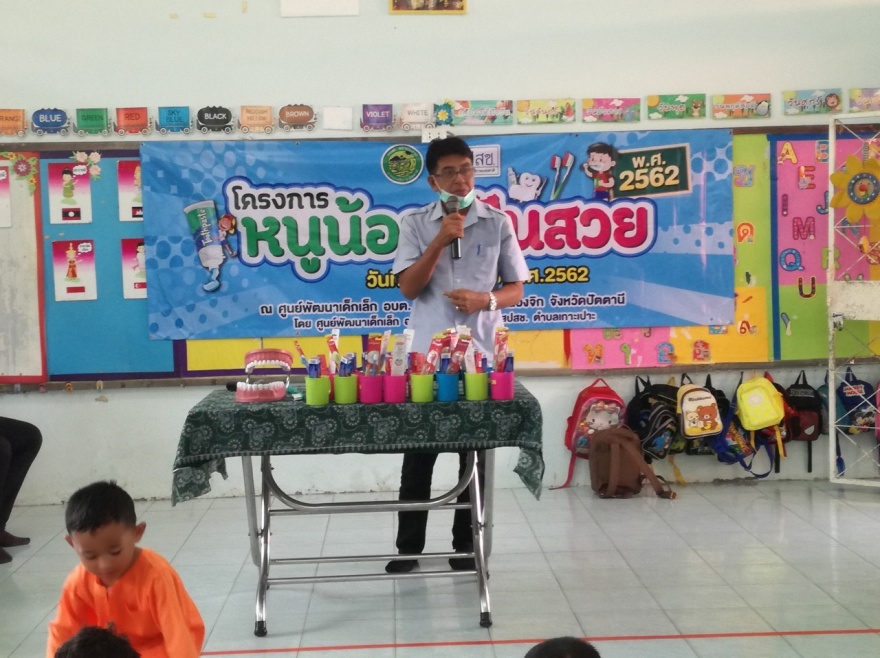 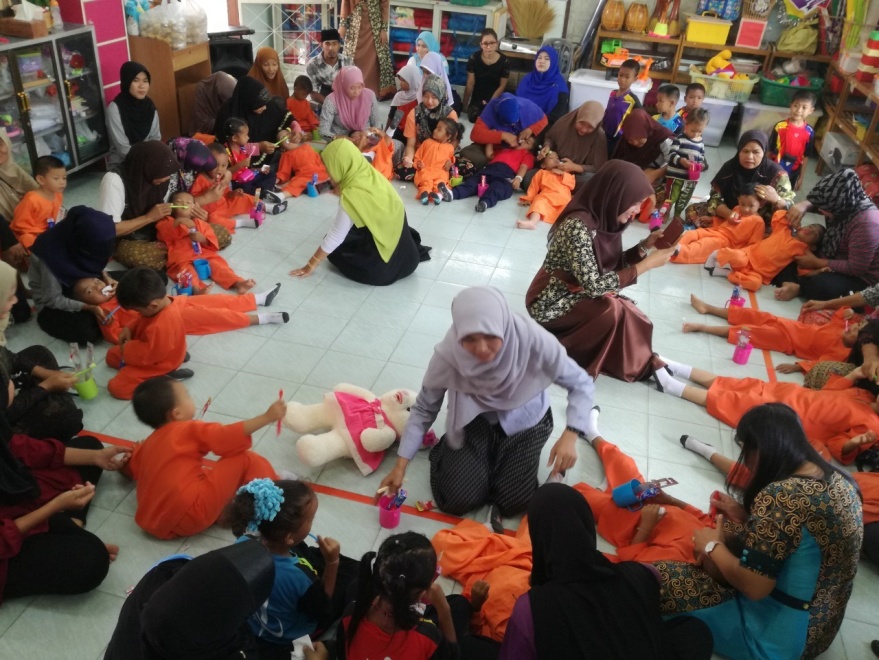 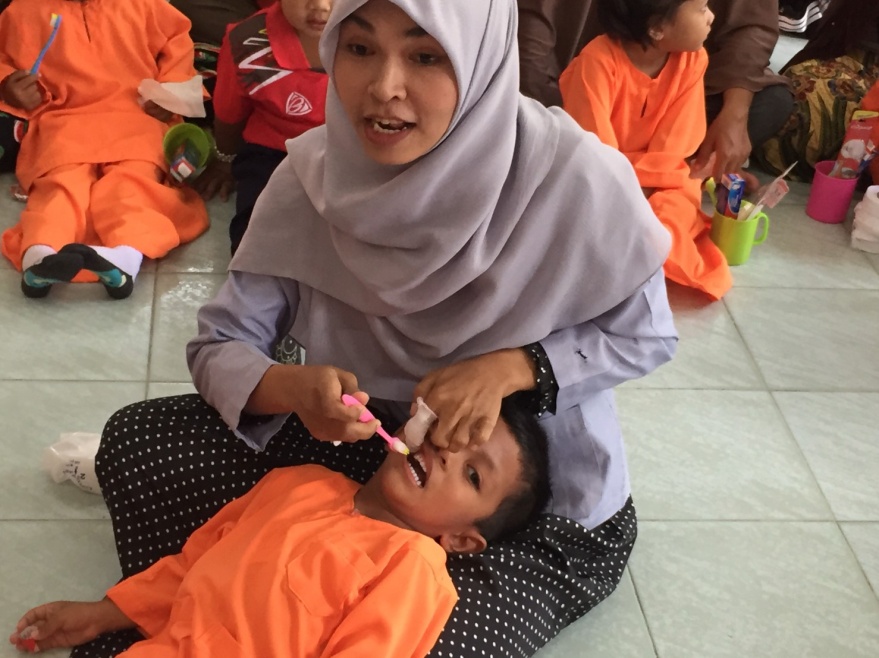 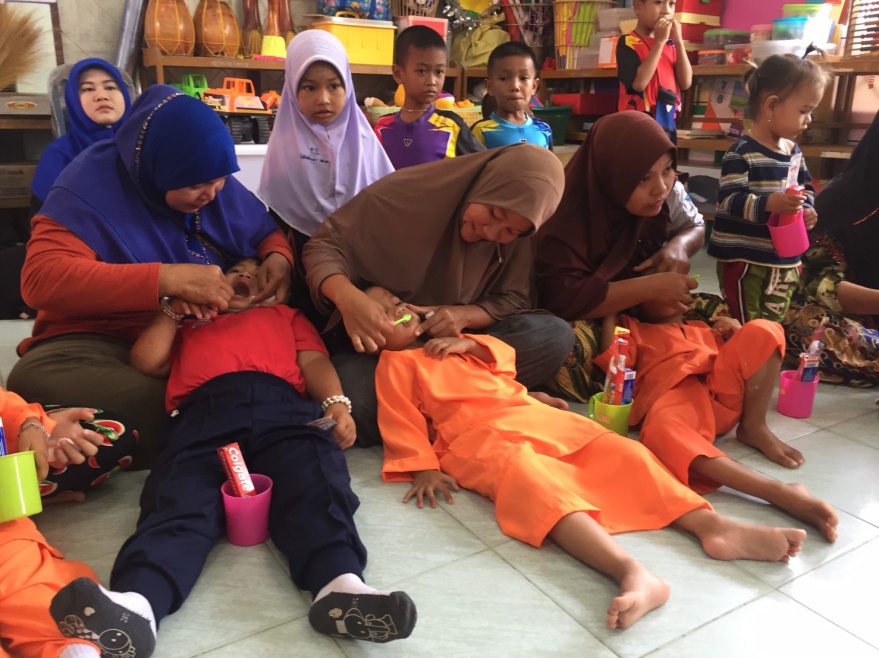 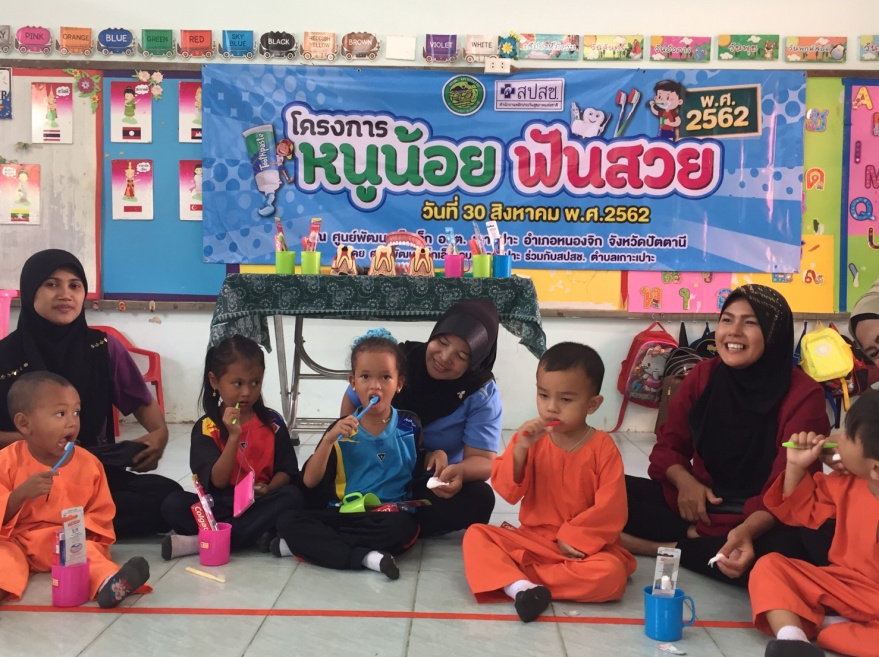 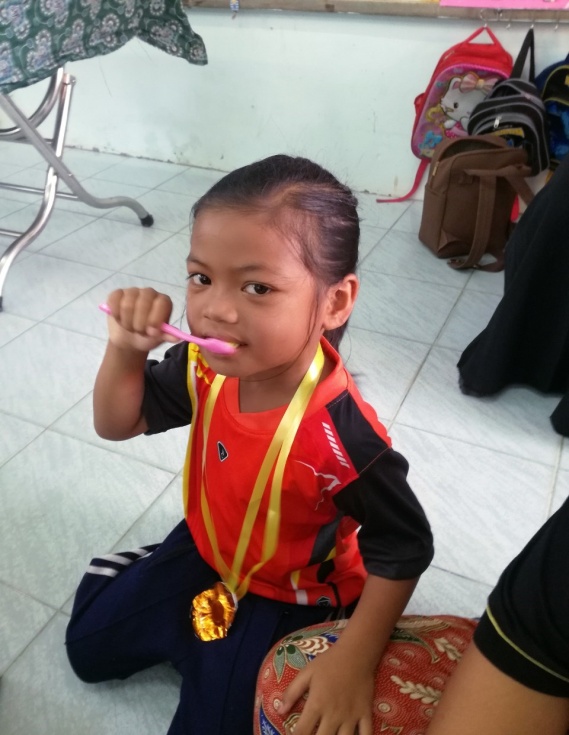 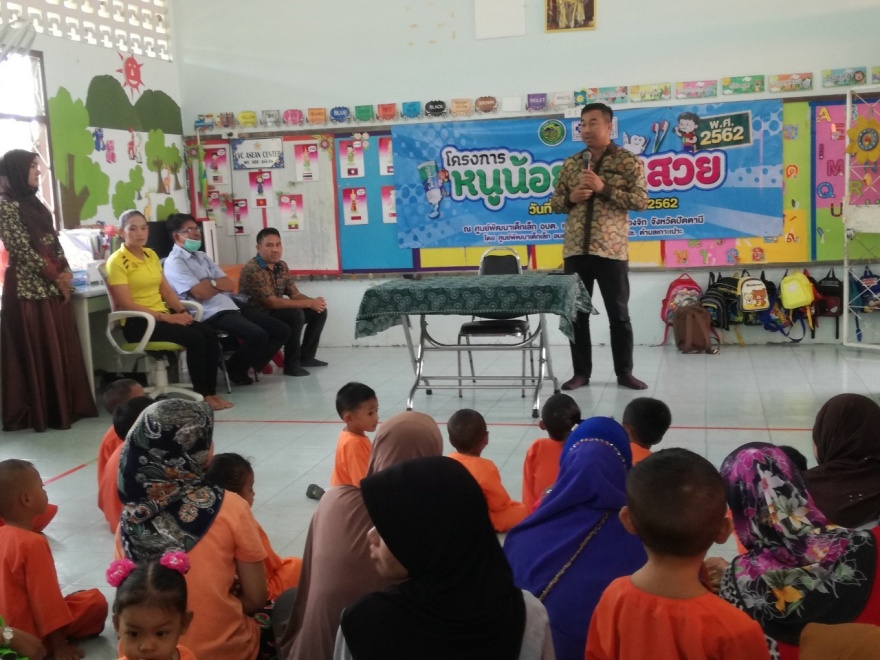 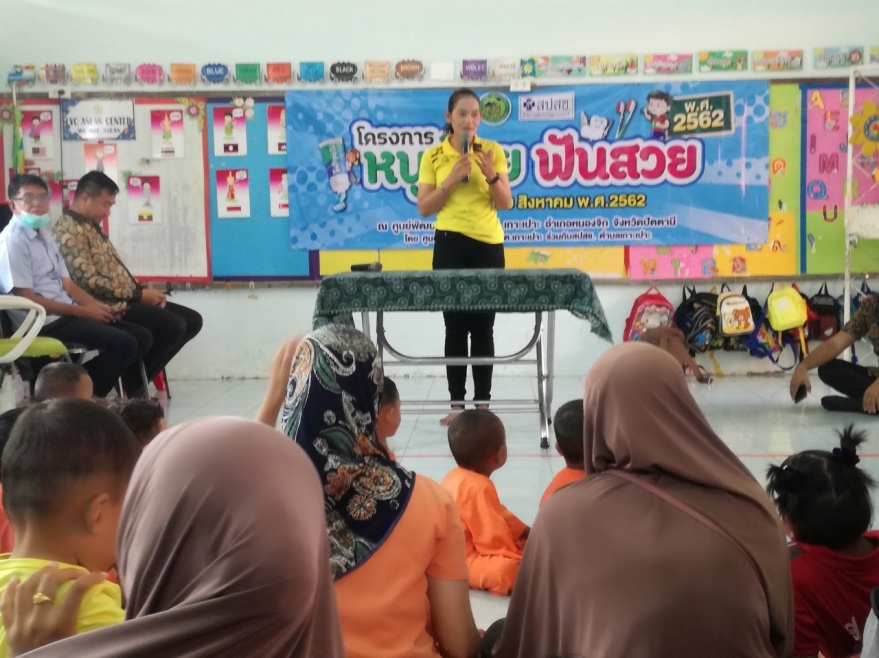 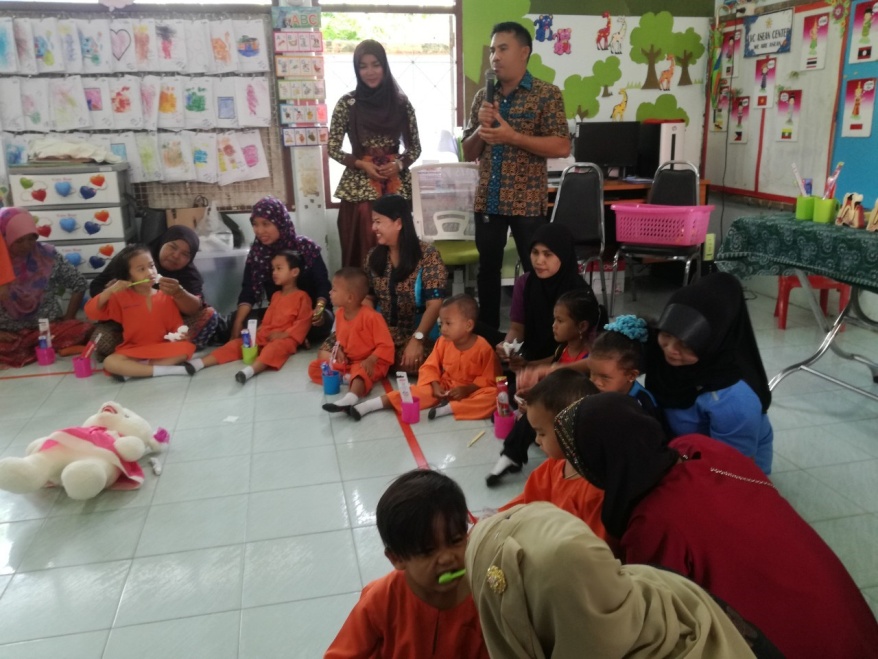 